Haix Tactical 2.0 GTX mid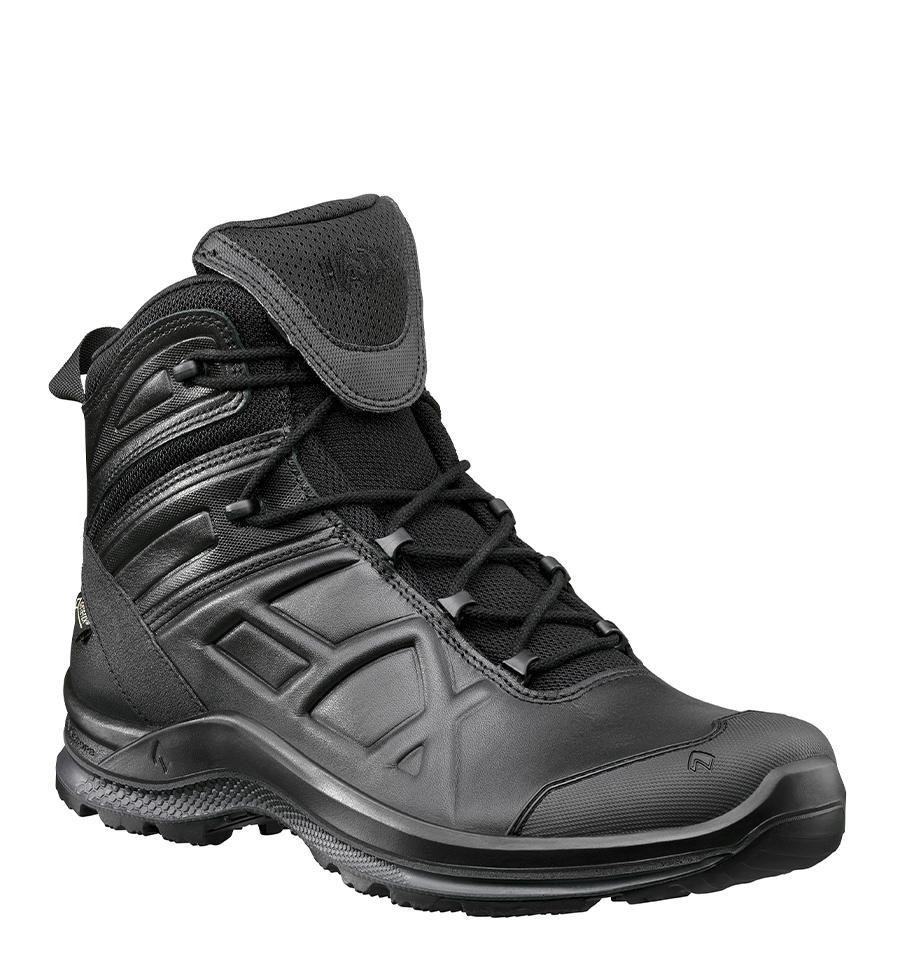 Haix Athletic 2.1 GTX mid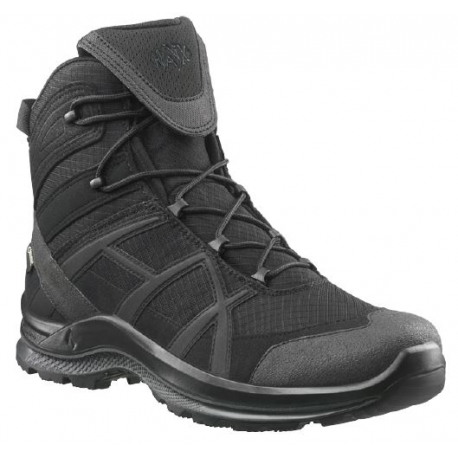 Haix Athletic 2.1 GTX low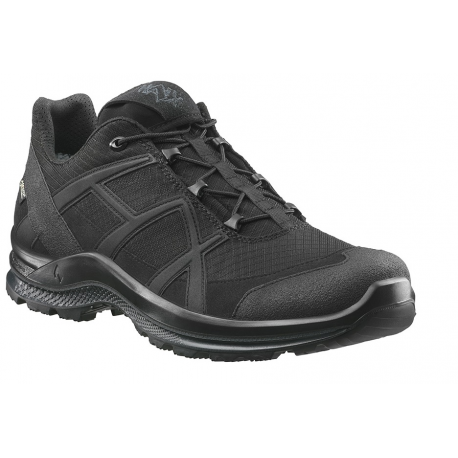 